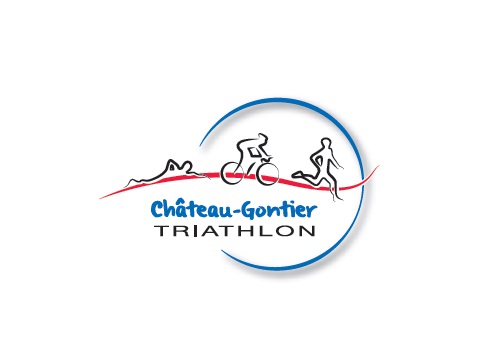 CHATEAU-GONTIER TRIATHLONMaison des sportsAvenue Aristide Briand53200 Château-GontierREGLEMENT INTERIEUR CHATEAU-GONTIER TRIATHLONSaison 2022-2023ARTICLE 1Tout licencié s’engage à prendre connaissance des règlements de la FFTRI.ARTICLE 2Tout licencié s’engage à respecter les organisateurs, le corps arbitral, les autres compétiteurs et les spectateurs lors d’une manifestation sportive.ARTICLE 3Tout licencié s’engage à porter les tenues officielles du Club lors des compétions liées à la FFTRI, pendant les cérémonies protocolaires et devant les médias relatant les épreuves.ARTICLE 4Tout licencié reconnait au Club et à ses partenaires le droit de faire toute publicité qu’ils jugeront utile, sous réserve qu’il n’y ait pas d’atteinte au droit et à la morale.ARTICLE 5Tout licencié autorise le club à utiliser à des fins de communications les photos ou vidéos prises lors des entrainements ou des compétitions. Il cède ainsi tout droit à l’image, comme stipulé dans les règlements de la fédération.ARTICLE 6Tout licencié s’engage à respecter la nature et à jeter ses déchets dans les endroits prévus à cet effet lors des entrainements et compétitions.ARTICLE 7Tout licencié s’engage à attendre le responsable de la séance natation avant de pénétrer dans l’eau et débuter l’entrainement programmé.ARTICLE 8Tout licencié s’engage lors des entrainements vélo à être porteur d’un casque homologué et de respecter le code de la route.ARTICLE 9Tout licencié s’engage à se rendre disponible en tant que bénévole sur au moins une des deux épreuves organisées par le club :Run and BikeTriathlon de Château-Gontier    Si le licencié souhaite faire une épreuve ou est absent, il s’engage à fournir au moins 1 bénévole de plus pour le remplacer.ARTICLE 10Tout licencié s’engage à lire et à respecter la charte du club.ARTICLE 11Le non-respect de ces règles pourra entraîner, après décision du comité directeur du club, le non renouvellement de licence la saison suivante.Je soussigné(e) ………………………………………………………………………………………………………. certifie avoir pris connaissance et être en accord avec le règlement intérieur du CHATEAU-GONTIER TRIATHLON.A …………………………………………………….…..…….., le …………………………………………..Signature précédée de la mention « lu et approuvé » :                                                       Signature des parents pour les mineurs :